О приватизации жилого фондаВ соответствии с Законом Российской Федерации «О приватизации жилищного фонда в Российской Федерации» и на основании заявления граждан ПОСТАНОВЛЯЮ:1. Передать в общую долевую собственность квартиру № 6 в доме № 12 по улице Юбилейная с. Яльчики Яльчикского района Чувашской Республики гражданам:- Черновой Елене Владимировне,- Черновой Софьи Павловне,- Чернову Валерию Павловичу.Глава Яльчикского сельского поселенияЯльчикского района ЧР                                                                 А.Г. СмирноваЧёваш РеспубликиЕлч.к район.Елч.к ял поселений.надминистраций.ЙЫШЁНУ2019 =. ноябр.н 05-м.ш.№ 146Елч.к ял.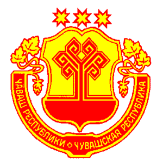 Чувашская РеспубликаЯльчикский районАдминистрацияЯльчикского сельскогопоселенияПОСТАНОВЛЕНИЕ«05» ноября 2019 г. № 146село Яльчики